Szanowni Mieszkańcy!W związku z różnicą pomiędzy informacjami zawartymi w „deklaracji śmieciowej”, a faktyczną ilością oddawanych  opadów segregowanych 
i niesegregowanych od 1 sierpnia 2016 r. wprowadzamy system identyfikacji worków 
w postaci kodów kreskowych. System ten pozwoli również na sprawdzenie należytego wykonywania umowy przez podmiot odbierający odpady.Etykietę z kodem należy nakleić na środku związanego worka, w miejscu dobrze widocznym 
i pozwalającym na łatwe sprawdzenie kodu. (Naklejka nie może być pomięta i nieczytelna).Kod kreskowy zawiera dane poszczególnych nieruchomości wykazane w złożonych deklaracjach i na ich podstawie przydzielono ilość naklejek, które są nieodpłatne. W przypadku ich wykorzystania należy zgłosić się do Urzędu Gminy celem pobrania kolejnych.W przypadku gromadzenia odpadów 
w pojemnikach przed ich zapełnieniem należy do pojemnika włożyć worek z naklejonym kodem. Worki nieoznaczone naklejkami z kodem nie będą odbierane!Do kontroli przepisów zawartych w Regulaminie upoważniony jest pracownik Urzędu Gminy Jaśliska na podstawie art. 9u ustawy z dnia 13 września 1996 r. 
( Dz. U. z 2013 poz 1399 z poźn. zm) utrz cz i porz.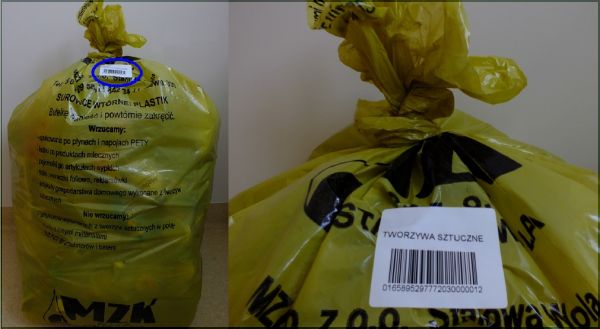 ODPADY SEGREGOWANE:TWORZYWA SZTUCZNE I METALE – WOREK ŻÓŁTY:WRZUCAMY:Zgniecione plastikowe butelki po napojach i produktach spożywczych np. opakowania po śmietanie, chemii gospodarczej, szamponach, żelach;Opakowania wielomateriałowe np. opakowania po napojach, mleku;Reklamówki, torebki, folie, nakrętki;Drobny złom;Puszki i folie aluminiowe;Pokrywki ze słoików;NIE WRZUCAMY:Opakowań po lekach;Styropianu, puszek po farbach i lakierach;Opakowań po aerozolach;Pampersów;Baterii.SZKŁO – WOREK ZIELONY:WRZUCAMY:Bezbarwne i kolorowe opakowania szklane tj.: butelki i słoiki 
(bez części metalowych i plastikowych) po olejach, napojach, alkoholu;NIE WRZUCAMY:Luster;Fajansu i porcelany;Żarówek i świetlówek.PAPIER – WOREK NIEBIESKI:WRZUCAMY:Opakowania z papieru i tektury np. gazety, czasopisma, katalogi, ulotki, papier szkolny i biurowy, zeszyty, książki, torby, worki papierowe.NIE WRZUCAMY:ręczników papierowych i zużytych chusteczek papieru lakierowanego i powleczonego folią;papieru zatłuszczonego lub mocno zabrudzonego;kartonów po mleku i napojach.ODPADY NIESEGREGOWANE – WOREK CZARNYDo pojemnika z odpadami zmieszanymi należy wrzucać wszystko to, czego nie można odzyskać w procesie recyklingu, z wyłączeniem odpadów niebezpiecznych.WRZUCAMY:Worki z odkurzacza, zmiotki;Pampersy;Zużyte artykuły higieniczne: np. waciki, patyczki kosmetyczne;Zabrudzony papier opakowaniowy;Zużyte ręczniki papierowe i chusteczki;Opakowania po dezodorantach.NIE WRZUCAMY:Baterii i akumulatorów;Odzieży;Żarówek i świetlówek.ODPADY WIELKOGABARYTOWE, ZUŻYTE OPONY, SPRZĘT ELEKTRYCZNY I ELEKTRONICZNY ODBIERANE SĄ DWA RAZY W ROKUPUNKTY ODBIORU ZUŻYTYCH BATERII:Urząd Gminy Jaśliska (GPOSZOK)ZSP w JaśliskachFHU „Latka”HANDEL Kuśnierz TomaszPUNKTY ODBIORU PRZETERMINOWANYCH LEKÓW:Urząd Gminy Jaśliska (GPSZOK)Punkt Apteczny w JaśliskachPUNKT ODBIORU ODPADÓW REMONTOWO-BUDOWLANYCH:Do podstawionego kontenera po wcześniejszym zgłoszeniu w Urzędzie Gminy Jaśliska.PUNKT ODBIORU PRZEPRACOWANEGO OLEJUUrząd Gminy Jaśliska do specjalnego pojemnika